Osoba pověřená jednat jménem kupujícího ve věcech(dále jen „Kupující“)a(dále jen „Prodávající“)uzavřeli níže psaného dne, měsíce a roku ve smyslu ustanovení § 2079 a násl. zák. č. 89/2012 Sb., občanského zákoníku, ve znění pozdějších právních předpisů (OZ) tutoKupní smlouvu (dále jen „smlouva“),kterou se prodávající za úplatu zavazuje odevzdat kupujícímu věc a převést na něj vlastnické právo k prodávané věci a kupující se zavazuje zaplatit prodávajícímu kupní cenu.Článek 2Předmět plněníPředmětem plnění dle této smlouvy je závazek prodávajícího odevzdat kupujícímu v místě plnění 1 kus diagnostiky IVECO, jak je sjednáno dále.Označení dodávaného zboží:1 ks diagnostiky IVECODopravu zboží zajistí prodávající do místa plnění uvedeného v odst. 3.1. této smlouvy.Prodávající se zavazuje při dodání zboží předat kupujícímu doklady nezbytné k převzetí a užívání zboží dle § 2087 až § 2094 OZ a to v českém jazyce. Prodávající prohlašuje, že dodané zboží je nové a nepoužívané, odpovídá platným technickým normám a předpisům výrobce. Kvalita zboží je potvrzena osvědčením o jakosti zboží od prodávajícího (případně od výrobce).Článek 3Místo plněníMísto plnění: cestmistrovství Havlíčkův BrodOsoby pověřené jednat jménem kupujícího ve věcech převzetí zboží, jakož i osoby pověřené jednat jménem prodávajícího ve věcech přijetí objednávky a k předání zboží jsou uvedeny v příloze A1 této smlouvy. Uvedené osoby jsou oprávněny za sebe určit své zástupce a není potřeba na jejich změnu uzavřít dodatek ke kupní smlouvě.Článek 4.Cena za plnění4.1. Kupní cena zboží je sjednána následovně:Cena je uvedena s dopravou a zahrnuje veškeré náklady spojené s předmětem smlouvy, dokumentace a další související náklady. Uvedená jednotková cena je konečná a nepřekročitelná pro daný předmět smlouvy.Cena zahrnuje daně, cla, poplatky, případně další náklady spojené s realizací dodávky.Celkovou a pro účely fakturace rozhodnou cenou se rozumí cena včetně DPH.Smluvní strany se dohodly, že dojde-li v průběhu plnění předmětu této smlouvy ke změně zákonné sazby DPH stanovené pro příslušné plnění vyplývající z této smlouvy, je prodávající od okamžiku nabytí účinnosti změny zákonné sazby DPH povinen účtovat prodávajícímu platnou sazbu DPH. O této skutečnosti není nutné uzavírat dodatek k této smlouvě.Článek 5Doba a podmínky plněníProdávající je povinen odevzdat zboží do 5 týdnů od nabytí účinnosti smlouvy.Obě smluvní strany se zavazují, že nepřekročí množství zboží uvedené v odst. 4.1.této smlouvy.Dřívější plnění je možné.Článek 6Dodací podmínkyÚčastnící se vzájemně dohodli, že zboží bude dodáno prodávajícím kupujícímu, na místo plnění uvedené v pracovní dny v době od 07:00 do 15:00 hodin, není-li účastníky sjednáno jinak.Prodávající je povinen kupujícímu oznámit nejpozději 24 hodin předem termín dodání zboží.Prodávající splní svůj závazek dodat zboží v okamžiku, kdy toto zboží řádně a včas předá kupujícímu v místě nebo způsobem určeným podle odst. 3. 1., 5.1. a odst. 6. 1. této smlouvy.Oba účastnící se vzájemně dohodli, že zboží bude předáno na základě fyzické přejímky zboží uskutečněné mezi oprávněnými pracovníky prodávajícího a oprávněnými pracovníky kupujícího, přičemž výsledek fyzické přejímky zboží musí být vyznačen v dodacím nebo nákladním listě s podpisem oprávněné osoby.Prodávající je povinen v okamžiku předání zboží kupujícímu předat spolu se zbožím doklady, které jsou nutné k převzetí a k užívání zboží, zejména doklady stanovené obecně závaznými právními předpisy a dále pak i doklady v rozsahu stanoveném touto kupní smlouvou.Prodávající je povinen zboží opatřit takovým obalem pro přepravu, který zabezpečuje řádné uchování a ochranu zboží před jeho poškozením.Článek 7Platební podmínkyProdávajícímu vzniká právo účtovat kupujícímu kupní cenu za dodané zboží stanovenou ve smyslu odst. 4.1. této smlouvy okamžikem dodání zboží kupujícímu nebo prvním dnem prodlení kupujícího s převzetím dodávaného zboží ve smyslu této kupní smlouvy.Ke sjednané ceně bez DPH bude účtována daň z přidané hodnoty v zákonné výši; prodávající odpovídá za to, že sazba daně z přidané hodnoty je stanovena k aktuálnímu datu v souladu s platnými právními předpisy.Kupní cena bude stanovena a fakturována v souladu s platnými právními předpisy.Faktura musí mít náležitosti daňového dokladu v souladu s § 29 zákona č. 235/2004 Sb., o dani z přidané hodnoty, ve znění pozdějších předpisů (dále zákon o DPH). Fakturovaná částka je uhrazena dnem připsání dané částky na účet prodávajícího.Prodávající je oprávněn kupujícímu fakturovat smluvní cenu za dodávku, na základě protokolu, kterým si smluvní strany navzájem potvrdí, že požadovaná dodávka byla skutečně dodána v požadovaném rozsahu a kvalitě.Prodávající provede fakturaci nejpozději do 14 dnů po prokazatelném předání dodávky. Faktura bude splatná do 30 kalendářních dnů ode dne jejího doručení kupujícímu.Kupující přijímá i elektronické faktury, a to ve formátech XML nebo PDF. V takovém případě je prodávající povinen elektronickou fakturu zaslat kupujícímu na email ksusv@ksusv.czProdávající je povinen vrátit poskytnuté finanční prostředky nebo jejich část, pokud nedodrží sjednané podmínky nebo pokud mu jeho zaviněním byly poskytnuty neprávem nebo ve vyšší částce, než mu náležely. Vrácení bude provedeno ve lhůtě a způsobem stanoveným ve výzvě kupujícího.Bude-li kupující v prodlení s úhradou kupní ceny nebo jakékoli její části delším než 14 kalendářních dnů, má se za to, že tato smlouva byla porušena podstatným způsobem.Úhrada kupní ceny bude realizována bezhotovostním převodem na účet prodávajícího, který je správcem daně (finančním úřadem) zveřejněn způsobem umožňujícím dálkový přístup ve smyslu § 98 zákona o DPH.Pokud se po dobu účinnosti této smlouvy prodávající stane nespolehlivým plátcem ve smyslu ustanovení § 106a zákona o DPH, smluvní strany se dohodly, že kupující uhradí DPH za zdanitelné plnění přímo příslušnému správci daně. Kupujícím takto provedená úhrada je považována z uhrazení příslušné části smluvní ceny rovnající se výši DPH fakturované prodávajícím.Článek 8Smluvní pokutyKupující je povinen objednané zboží ve sjednaném termínu a místě převzít nebo zajistit jeho převzetí. V případě prodlení kupujícího s převzetím zboží je kupující povinen zaplatit prodávajícímu smluvní pokutu ve výši 0,2 % z hodnoty kupní ceny zboží za každý den prodlení s převzetím zboží. Bude-li kupující v prodlení s převzetím zboží o více jak 14 kalendářních dní, má se za to, že tato smlouva byla porušena podstatným způsobem.Prodávající je povinen dodat zboží ve sjednaném termínu po účinnosti této smlouvy. V případě prodlení prodávajícího s dodáním zboží je prodávající povinen zaplatit kupujícímu smluvní pokutu ve výši 0,2% z hodnoty kupní ceny zboží za každý den prodlení nedodaného zboží. Bude-li prodávající v prodlení s předáním zboží o více jak 14 kalendářních dní, má se za to, že tato kupní smlouva byla porušena podstatným způsobem.Pro případ porušení uvedených smluvních povinností jsou mezi smluvními stranami sjednány dle § 2048 OZ tyto výše uvedené smluvní pokuty, jejichž sjednáním není dle § 2050 OZ dotčen nárok kupujícího na náhradu škody způsobené porušením povinnosti, zajištěné smluvní pokutou.Pohledávka kupujícího na zaplacení smluvní pokuty může být započítána s pohledávkou prodávajícího na zaplacení ceny.Článek 9Odpovědnost za vadyProdávající je povinen dodat zboží v množství, jakosti a provedení, jež určuje tato kupní smlouva, včetně příslušné technické dokumentace, platné EN, ČSN a technologické postupy. Jestliže prodávající poruší své uvedené povinnosti, vznikají kupujícímu nároky z odpovědnosti za vady, které se řídí ustanoveními § 2099 a násl. OZ.Kupující je oprávněn uplatnit nároky z odpovědnosti za vady zboží pouze písemným oznámením doručeným prodávajícímu.Prodávající poskytuje na zboží záruku za jakost v délce 12 měsíců. Záruční doba počíná běžet dnem dodání zboží kupujícímu.Reklamace a záruky uplatňuje kupující přímo u prodávajícího. Lhůta k odstranění vad na dodaném zboží je sjednána v trvání 10 dnů od písemného (elektronického) oznámení kupujícím.Článek 10Další ujednáníPrávní vztahy neupravené touto smlouvou se řídí právním řádem České republiky, zejména pak příslušnými ustanoveními občanského zákoníku.Prodávající potvrzuje, že se v plném rozsahu seznámil s rozsahem a povahou dodávky, že jsou mu známy veškeré technické, kvalitativní a jiné podmínky nezbytné k realizaci dodávky a že disponuje takovými kapacitami a odbornými znalostmi, které jsou k realizaci dodávky nezbytné. Současně prodávající prohlašuje, že na sebe přebírá nebezpečí změny okolností ve smyslu § 1765 OZ.Prodávající prohlašuje, že se před uzavřením smlouvy nedopustil v souvislosti s poptávkovém řízením sám nebo prostřednictvím jiné osoby žádného jednání, jež by odporovalo zákonu nebo dobrým mravům nebo by zákon obcházelo, zejména že nenabízel žádné výhody osobám podílejícím se na zadání veřejné zakázky, na kterou s ním zadavatel uzavřel smlouvu, a že se zejména ve vztahu k ostatním uchazečům nedopustil žádného jednání narušujícího hospodářskou soutěž.Prodávající prohlašuje, že i při plnění svého závazku bude respektovat obecně závazné předpisy a dodržovat zákaz jakékoli diskriminace zaměstnanců, zajistí rovné zacházení se zaměstnanci a neumožní výkon nelegální práce.Prodávající se zavazuje, že nebude plnění předmětu dodávky zboží, tak jak je definováno touto Smlouvou, realizovat v rozporu se zásadami sociální odpovědnosti, environmentální odpovědnosti a inovací ve smyslu zákona č. 134//2016 Sb., o zadávání veřejných zakázek v aktuálním znění. V rámci plnění předmětu Dodávky se tedy bude Prodávající v rámci svých reálných možností chovat tak, aby zohledňoval zachování rovných pracovních příležitostí, sociálního začleňování, důstojných pracovních podmínek a případně dalších sociálně relevantních hledisek, dále minimálního dopadu na životní prostředí, trvale udržitelného rozvoje, životní prostřední nezatěžujícího životního cyklu a případně dalších environmentálních hledisek a současně alternativy implementace nového nebo značně zlepšeného produktu, služby nebo postupu. Prodávající prohlašuje, že si je vědom skutečnosti, že Kupující zadal veřejnou zakázku v souladu se zásadami sociálně odpovědného zadávání veřejných zakázek, z tohoto důvodu se Prodávající zavazuje po celou dobu trvání Smlouvy zajistit důstojné pracovní podmínky a bezpečnost práce, dodržovat veškeré právní předpisy, zejména pak zákon č. 262/2006 Sb., zákoník práce, ve znění pozdějších předpisů (odměňování, pracovní doba, doba odpočinku mezi směnami, placené přesčasy) a zákon č. 435/2004 Sb., o zaměstnanosti, ve znění pozdějších předpisů, a to vůči všem osobám, které se na plnění Smlouvy podílejí a bez ohledu na to, zda bude Dodávka prováděna Prodávajícím či jeho poddodavatelem. Prodávající je povinen po dobu trvání Smlouvy, na vyžádání Kupujícího, předložit čestné prohlášení, v němž uvede jmenný seznam všech svých zaměstnanců, agenturních zaměstnanců, živnostníků a dalších osob, které realizovaly Dodávku v uplynulém období. V čestném prohlášení musí být uvedeno, že všechny osoby v seznamu uvedené jsou vedeny v příslušných registrech, zejména živnostenském rejstříku, registru pojištěnců České správy sociálního zabezpečení a mají příslušná povolení k pobytu v České republice a k výkonu pracovní činnosti. Dále zde bude uvedeno, že všechny tyto osoby byly proškoleny z problematiky bezpečnosti a ochrany zdraví při práci a že jsou vybaveny osobními ochrannými pracovními prostředky dle účinné právní úpravy. Zároveň je Prodávající, na vyžádání Kupujícího, povinen předložit čestné prohlášení o včasném a úplném plnění veškerých svých závazků vůči poddodavatelům, jejichž prostřednictvím Dodávku realizuje. Prodávající bere na vědomí, že tato prohlášení je Kupující oprávněn poskytnout příslušným orgánům veřejné moci České republiky. Kupující je oprávněn průběžně kontrolovat dodržování povinností Prodávajícího, a to i přímo u pracovníků vykonávajících Dodávku, přičemž Prodávající je povinen tuto kontrolu umožnit, strpět a poskytnout Kupujícímu veškerou nezbytnou součinnost k jejímu provedení.Stanoví-li oprávněná smluvní strana druhé smluvní straně pro splnění jejího závazku náhradní (dodatečnou) lhůtu, vzniká jí právo odstoupit od smlouvy až po marném uplynutí této lhůty, to neplatí, jestliže druhá smluvní strana v průběhu této lhůty prohlásí, že svůj závazek nesplní. V takovém případě může dotčená smluvní strana odstoupit od smlouvy i před uplynutím lhůty dodatečného plnění, poté, co prohlášení druhé smluvní strany obdržela.Kupující má dále právo bez předchozího písemného upozornění od smlouvy odstoupit:v případě podstatného porušení smlouvy dle odst. 8.1. a 8.2. této smlouvy; a nebopři zjištění, že technické parametry zboží neodpovídají požadavkům kupujícího; a nebopři zjištění, že zboží, které je předmětem plnění, není nové, je použité, zastavené, zapůjčené, zatížené leasingem nebo jinými právními vadami a porušuje práva třetích osob k patentu nebo k jiné formě duševního vlastnictví; a nebov souvislosti s plněním účelu této smlouvy dojde ke spáchání trestného činu; a nebobude-li zahájeno insolvenční řízení dle zákona č. 182/2006 Sb., o úpadku a způsobech jeho řešení, v platném znění, jehož předmětem bude úpadek nebo hrozící úpadek prodávajícího, prodávající je povinen tuto skutečnost oznámit neprodleně kupujícímu.dojde-li ze strany prodávajícího k porušení ustanovení dle odst. 12.1. a 12.2. v souvislosti s Nařízením Rady (EU) č. 833/2014 o omezujících opatřeních vzhledem k činnostem Ruska destabilizujícím situaci na Ukrajině, ve znění novely Nařízením Rady (EU) č. 2022/576.Článek 11Platnost a účinnost smlouvySmlouva je vyhotovena v elektronické podobě, přičemž obě smluvní strany obdrží její elektronický originál.Smlouva nabývá platnosti dnem připojení platného uznávaného elektronického podpisu dle zákona č. 297/2016 Sb., o službách vytvářejících důvěru pro elektronické transakce, ve znění pozdějších předpisů, do této smlouvy, a to oběma smluvními stranami)Smlouva nabývá účinnosti dnem uveřejnění v informačním systému veřejné správy - Registru smluv.Článek 12Zvláštní ustanoveníProdávající se zavazuje v rámci plnění této smlouvy nerealizovat ani přímý ani nepřímý nákup či dovoz zboží uvedeného v Nařízení Rady (EU) č. 833/2014 o omezujících opatřeních vzhledem k činnostem Ruska destabilizujícím situaci na Ukrajině, ve znění novely Nařízením Rady (EU) č. 2022/576.Prodávající se zavazuje v rámci plnění této smlouvy nevyužívat v rozsahu vyšším než 10% ceny poddodavatele, který je:fyzickou či právnickou osobou nebo subjektem či orgánem se sídlem v Rusku,právnickou osobou, subjektem nebo orgánem, který je z více než 50 % přímo či nepřímo vlastněn některým ze subjektů uvedených v písmeni a) tohoto odstavce, nebofyzickou nebo právnickou osobou, subjektem nebo orgánem, který jedná jménem nebo na pokyn některého ze subjektů uvedených v písmeni a) nebo b) tohoto odstavce.Ke změně ustanovení dle odst. 10.7. písm. f) a odst. 12.1. a 12.2. může dojít pouze v rámci novelizace Nařízení Rady (EU) č. 833/2014 o omezujících opatřeních vzhledem k činnostem Ruska destabilizujícím situaci na Ukrajině, v aktuálním znění novely Nařízením Rady (EU) č. 2022/576, a to formou písemného dodatku k této kupní smlouvě.Článek 13Závěrečná ustanoveníTato smlouva podléhá zveřejnění dle zákona č. 340/2015 Sb. o zvláštních podmínkách účinnosti některých smluv, uveřejňování těchto smluv a o registru smluv (zákon o registru smluv), v platném a účinném znění.Prodávající souhlasí se zveřejněním případných informací o této smlouvě dle zákona č. 106/1999 Sb. o svobodném přístupu k informacím, v jeho platném znění, či se zveřejněním smlouvy v souladu s povinnostmi Kupujícího za podmínek vyplývajících z příslušných právních předpisů, zejména souhlasí se zveřejněním smlouvy včetně všech jejich změn a dodatků, výše skutečně uhrazené ceny na základě smlouvy a dalších údajů na profilu Kupujícího a v registru smluv dle zákona č. 340/2015 Sb. o zvláštních podmínkách účinnosti některých smluv, uveřejňování těchto smluv a o registru smluv (zákon o registru smluv). Smlouvu bude dle vůle smluvních stran na profilu zadavatele a v registru smluv v souladu s příslušnými právními předpisy, zejména ve lhůtách stanovených příslušnými právními předpisy, zveřejňovat Kupující.Smluvní strany se dohodly, že případné spory vzniklé z této smlouvy budou přednostně řešit smírnou cestou.Prodávající není oprávněn postoupit jakékoliv pohledávky za Kupujícím vzniklé z této smlouvy či v souvislosti s touto smlouvou na třetí osobu bez předchozího písemného souhlasu Kupujícího.Změny a doplňky této smlouvy lze provádět pouze vzestupně číslovanými, písemnými, oběma Smluvními stranami podepsanými dodatky, které se stanou nedílnou součástí této smlouvy.Obě smluvní strany potvrzují autentičnost této smlouvy a prohlašují, že si smlouvu přečetly, s jejím obsahem souhlasí, že smlouva byla sepsána na základě pravdivých údajů, z jejich pravé a svobodné vůle a nebyla uzavřena v tísni za jednostranně nevýhodných podmínek.Nedílnou součástí smlouvy jsou následující přílohy:- Příloha A1 - Údaje, které jsou součástí ujednání a nebudou zveřejněny v Registru smluv.- Příloha A2 - Technická specifikace diagnostiky IVECONA DŮKAZ SVÉHO SOUHLASU S OBSAHEM TÉTO SMLOUVY K NÍ SMLUVNÍ STRANY PŘIPOJILY SVÉ UZNÁVANÉ ELEKTRONICKÉ PODPISY DLE ZÁKONA Č. 297/2016 SB., O SLUŽBÁCH VYTVÁŘEJÍCÍCH DŮVĚRU PRO ELEKTRONICKÉ TRANSAKCE, VE ZNĚNÍ POZDĚJŠÍCH PŘEDPISŮ.Příloha A1Údaje, které jsou součástí ujednání a nebudou zveřejněny v Registru smluv:Krajská správa a údržba silnic Vysočiny, příspěvková organizaceIČO: 00090450Číslo účtu:Osobou pověřenou jednat jménem kupujícího ve věcech zpracování objednávky a k převzetí zboží je:Jméno, příjmení: , vedoucí oddělení MTZtelefon (GSM): +e-mail: @ksusv.czUvedená osoba pověřená jednat jménem kupujícího je oprávněna k jednání za sebe pověřit zástupce.Obchodní firma:PROFI AUTO CZ a.s.IČO: 26178559Číslo účtu:Osobou pověřenou jednat jménem prodávajícího ve věcech přijetí objednávky a k předání zboží:Jméno, příjmení:telefon (GSM): +e-mail: @profiautocz.czUvedená osoba pověřená jednat jménem prodávajícího je oprávněna k jednání za sebe pověřit zástupce.IVECOService BulletinSUBJECT:DESCRIPTIONWe would like to inform you that in the next few weeks, the PC PANASONIC CF-20 present in the current kit EASY (PART NUMBER 99327013, 99327023, 99327033, 99327043 and 99327053 will be replaced by the PC PANASONIC FZ-G2 . The new PART NUMBER s will be as follows:• Italian version 99327014• Spanish version 99327024• English version 99327034• French version 99327044• German version 99327054The rest of the EASY kit components will remain unchanged. Obviously the introduction of the new PART NUMBER s will take place once stock of the current EASY kits is depleted.CF-20 vs FZ-G2 : the basic differencesThe FZ-G2 will have a SSD of 512 GB , the CF-20 will have one of 256GB . The RAM will be 16GB , the CF-20 will be 8 GB .The FZ-G2 also introduces the USB C with video-out functionality instead of HDMI and VGA output. Lastly, the operating system with the latest of Microsoft™, WINDOWS 11 pro .Here are the main technical features: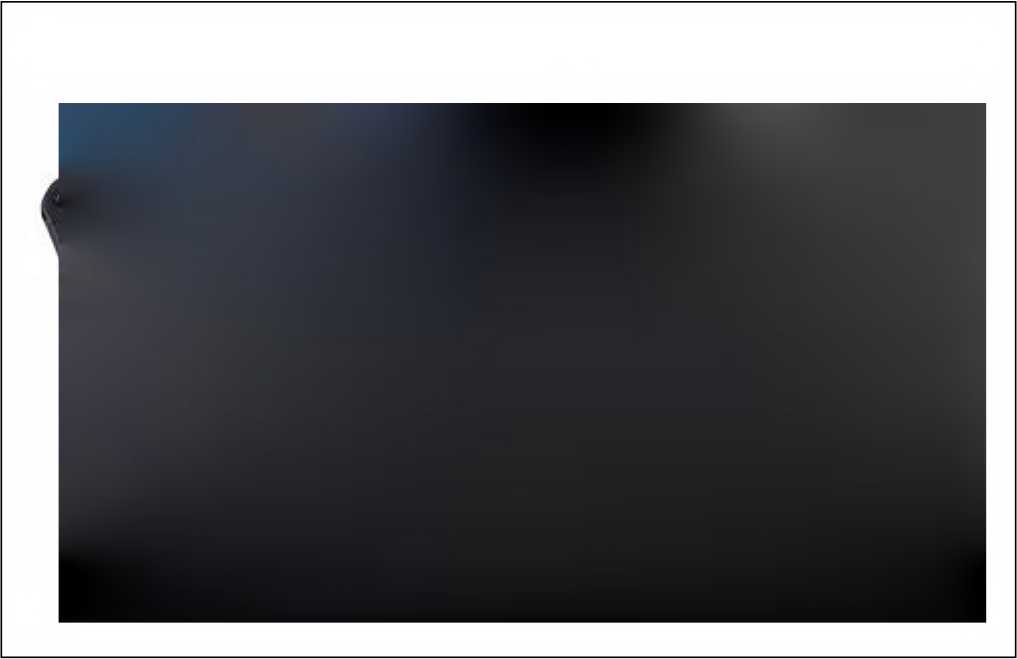 BAIL22SBT0507FA 1SALES of PC PANASONIC FZ-G2Over the next dew weeks it will be possible to order the PC PANASONIC FZ-G2 “stand-alone” , therefore just the PC with 220V power adapter.Similar to the EASY KIT, the PC only will also be available in 5 versions depending on the keyboard language:• Italian version 99327071• Spanish version 99327072• English version 99327073• French version 99327074• German version 99327075NEW INFORMATION REGARDING PC FZ-G2 ASSISTANCERegardless of whether it is sold on its own or within the new EASY kits, service for the new PC FZ-G2 will no longer involve sending a 'regenerated' PC in the event of a warranty replacement, but the repair of its own FZ-G2 .During the repair period, a 'courtesy' PC will be sent so that the workshop can continue working. When the repair is complete, the repaired FZ-G2 will be returned and the "courtesy" PC will be collected.LEAD TIMEThe Lead Time for the new EASY kit and the PC FZ-G2 is 90 days.WARRANTY STATUSThis Service Information is for information purposes only.This information DOES NOT authorise preventive intervention under warranty on pre-modification vehicles.Global Product Support IVECOKUPNÍ SMLOUVAČlánek 1Smluvní stranyKupující:Krajská správa a údržba silnic Vysočiny, příspěvková organizacese sídlem:Kosovská 1122/16, 586 01 Jihlavazastoupený:Ing. Radovanem Necidem, ředitelem organizacesmluvních:Ing. Radovan Necid, ředitel organizaceIČO:00090450DIČ:CZ00090450Zřizovatel:Kraj VysočinaProdávající:PROFI AUTO CZ a.s.se sídlem:Kolovratská 1367, 251 01 Říčanyzapsán uMěstského soudu v Praze, oddíl B, vložka 6567zastoupený:Jiřinou Vomelovou, členem představenstvaIČO:26178559DIČ:CZ26178559Č.PoložkaCena plnění v Kč bez DPHCena plnění v Kč včetně DPH11 ks diagnostiky IVECO209 400,00253 374,00BINDER: TRUCKPAGE:1 / 4FILE UNDER: Diagnostic ToolsDATE: 14 December 2022ISSUE NUMBER:ISSUED BY: Quality & Product SupportREPLACES:BULLETIN NUMBER: 2022 - 074 TRUCK E SBFZ-G2Display10,1”Touchscreen0SSD512GBMemory16GBUSB 3.01 x Keyb, 1 x TabletUSB 2.01 xTabletUSB Type C1 x Keyb, 1 x TabletWi-Fi0Bluetooth04G0VGA/HDMIUSB C video-outLAN1Gbit x TabletBattery1 x 4360mAh (50Whr)Front camera0Rear camera0OSMS Windows 11 Pro